Физика 13 группа 09.11.2021 (2часа)Прочитайте текст. Ответьте на вопросы в конце текста.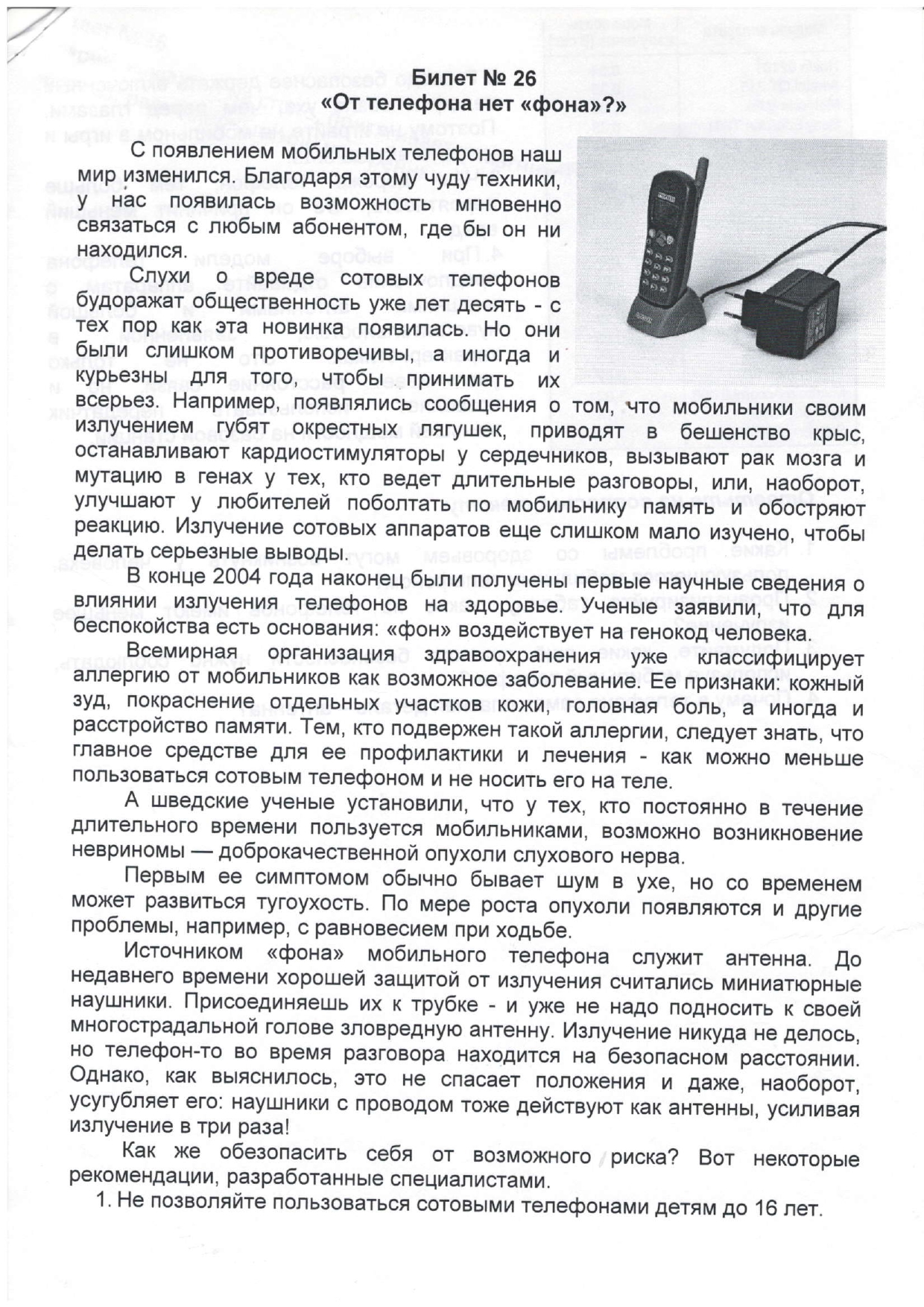 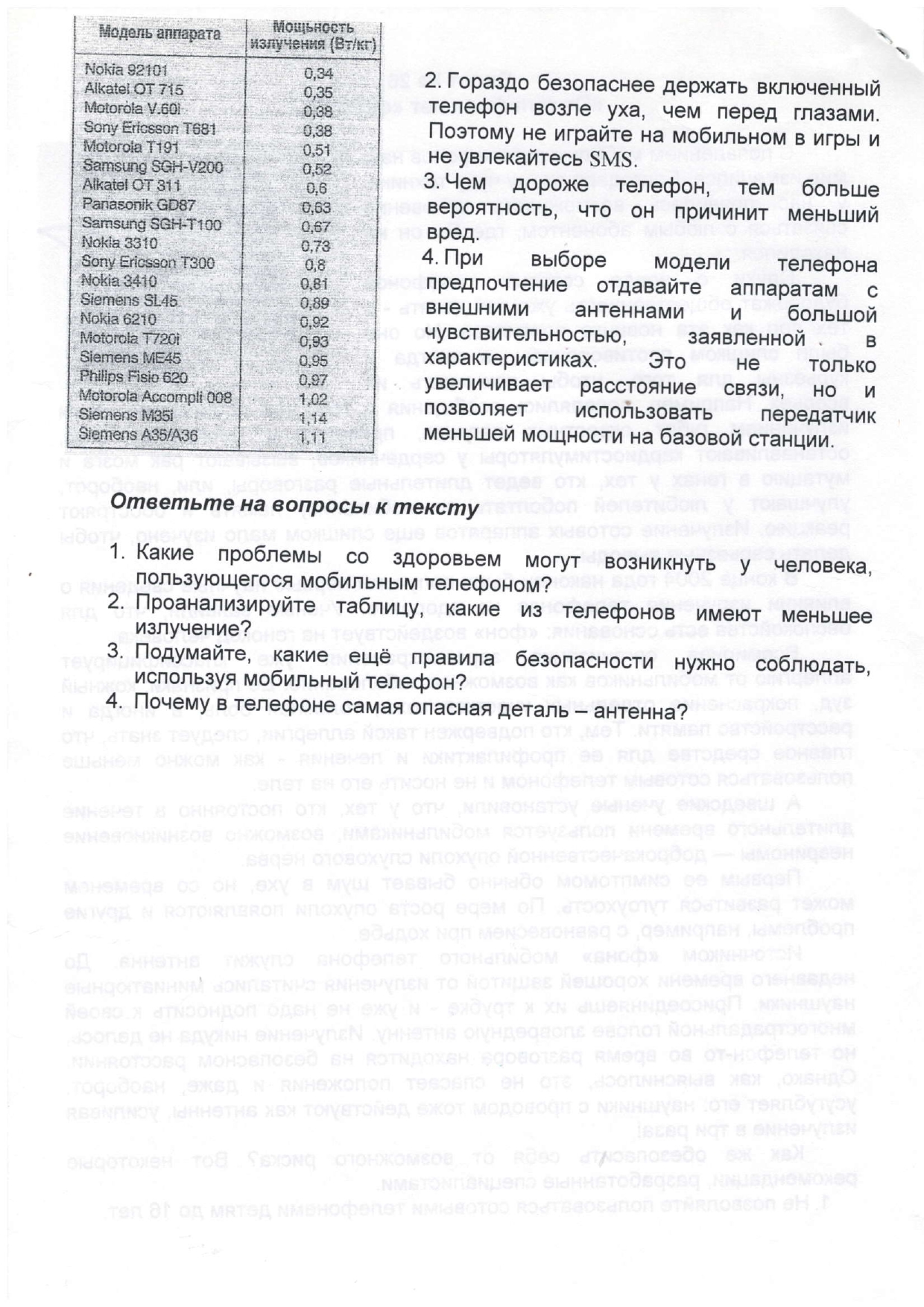 